	COON VALLEY LUTHERAN CHURCH“We are a family of God, striving to enrich the lives of all through the love of Christ.”PRELUDE MUSIC								    Mary Schultz~ GATHERING ~ The Holy Spirit calls us together as the people of God WELCOME and ANNOUNCEMENTSCALL to WORSHIPAlleluia! Christ is risen!He is risen indeed! Alleluia!This is the day that the Lord has made!Let us rejoice and be glad in it!GATHERING HYMN #384 That Easter Day with JoyGREETING and PRAYER of the DAY The grace of our Lord Jesus Christ, the love of God, and the communion of the Holy Spirit be with you all.  And also with you.Almighty and eternal God, the strength of those who believe and the hope of those who doubt, may we, who have not seen, have faith in you and receive the fullness of Christ's blessing, who lives and reigns with you and the Holy Spirit, one God, now and forever.~WORD ~God speaks to us in scripture reading, preaching, and songFIRST READING ACTS 2:22-32PSALM 16 (Read responsively)SECOND READING: 1 Peter 1:3-9GOSPEL ACCLAMATION ELW page 151Alleluia.  Lord, to whom shall we go?You have the words of eternal life.  Alleluia.GOSPEL: John 20:19-31Response after the Gospel reading: Praise to you, O Christ. SERMON									HYMN of the DAY #379 Now the Green Blade Rises~ RESPONSE TO THE WORD ~The Holy Spirit calls us as a community to say what we believe, reach out to each other, and offer gifts and prayers for God’s purposes  THE APOSTLES’ CREEDI believe in God, the Father Almighty, Creator of Heaven and earth; 
I believe in Jesus Christ, God’s only Son Our Lord, 
 	who was conceived by the Holy Spirit, 	born of the Virgin Mary, suffered under Pontius Pilate, was crucified, died, and was buried;he descended to the dead. On the third day he rose again;he ascended into heaven,he is seated at the right hand of the Father,and he will come to judge the living and the dead.
 I believe in the Holy Spirit, the holy catholic church, 	 the communion of saints, the forgiveness of sins,  the resurrection of the body, and the life everlasting. Amen.OFFERING and SOLO							   Mary SchultzOFFERING SONG ELW #674, verse 1    Let Us Talents and Tongues Employ		OFFERING PRAYERBlessed are you, O god, maker of all things.  Through your goodness you have blessed us with these gifts:  ourselves, our time, and our possessions.  Use us and what we have gathered in feeding the world with your love, through the one who gave himself for us, Jesus Christ our Savior and Lord.  Amen.  PRAYERS of INTERCESSION Petitions end:  Hear us, O God.  Your mercy is great.  THE LORD’S PRAYER Our Father who art in heaven, hallowed be thy name, thy kingdom come, thy will be done, on earth as it is in heaven. Give us this day our daily bread; and forgive us our trespasses, as we forgive those who trespass against us;   and lead us not into temptation, but deliver us from evil. For thine is the kingdom, and the power, and the glory, forever and ever.  Amen.~ SENDING ~God blesses us and sends us in mission to the world BLESSINGThe God of all,who raised + Jesus from the dead,bless you by the power of the Holy Spiritto live in the new creation. Amen.BELLS DISMISSAL Go in peace. Serve the Risen Lord! Thanks be to God!    SENDING HYMN #389 Christ is Alive! Let Christians Sing!POSTLUDE									    Mary Schultz00000000000000000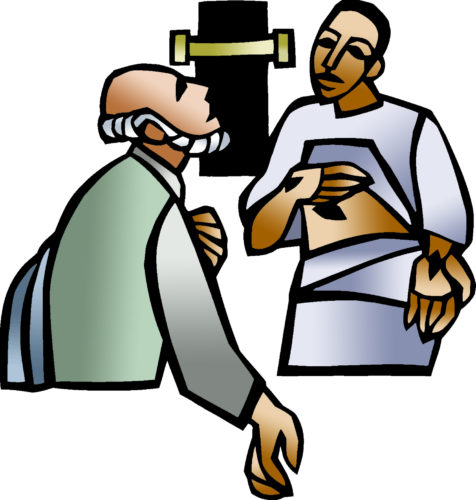 COON VALLEY LUTHERAN CHURCHSECOND SUNDAY of EASTERApril 16, 20239:00 a.m.Acolyte: Makenna GartnerHead Usher: Heather WichmanReader: Bruce KingAttendance & Offering Last Sunday: 8am/131; 10:30/85=216; $4,255.71Sunday School Attendance: No Sunday School Easter Sunday	Mandy Thursday/Good Friday Attendance & Offering: 53; $977.00SCHEDULETODAY: 9:00/Sunday School; 10:00a/Pr. Julie at Middle CVLCMONDAY: Pr. Julie’s SabbathTUESDAY: 11:00a/Pastor’s Text StudyTHURSDAY: 10:00a/WELCA; 10:00a/Pr. Julie worship @ NorselandSUNDAY: 8:00 & 10:30a/Worship; 9:00/Sunday School, Coffee FellowshipFIRST READING: ACTS 2:22-32Peter, standing with the eleven, raised his voice and addressed the people: “You that are Israelites, listen to what I have to say: Jesus of Nazareth, a man attested to you by God with deeds of power, wonders, and signs that God did through him among you, as you yourselves know—this man, handed over to you according to the definite plan and foreknowledge of God, you crucified and killed by the hands of those outside the law.  But God raised him up, having freed him from death, because it was impossible for him to be held in its power.  “For David says concerning him, ‘I saw the Lord always before me, for he is at my right hand so that I will not be shaken; therefore my heart was glad, and my tongue rejoiced; moreover my flesh will live in hope.  For you will not abandon my soul to Hades, or let your Holy One experience corruption.  You have made known to me the ways of life; you will make me full of gladness with your presence.’  “Fellow Israelites, I may say to you confidently of our ancestor David that he both died and was buried, and his tomb is with us to this day.  Since he was a prophet, he knew that God had sworn with an oath to him that he would put one of his descendants on his throne.  Foreseeing this, David spoke of the resurrection of the Messiah, saying, ‘He was not abandoned to Hades, nor did his flesh experience corruption.’  This Jesus God raised up, and of that all of us are witnesses.” 	The Word of the LORD. Thanks be to God.PSALM 16 (read responsively)Protect me, O God, for in you I take refuge.I say to the LORD, “You are my Lord; I have no good apart from you.”As for the holy ones in the land, they are the noble, in whom is all my delight.Those who choose another god multiply their sorrows; their drink offerings of blood I will not pour out or take their names upon my lips.The LORD is my chosen portion and my cup; you hold my lot.  The boundary lines have fallen for me in pleasant places; I have a goodly heritage.I bless the LORD who gives me counsel; in the night also my heart instructs me.I keep the LORD always before me; because he is at my right hand, I shall not be moved.  Therefore my heart is glad, and my soul rejoices; my body also rests secure.For you do not give me up to Sheol or let your faithful one see the Pit.You show me the path of life.  In your presence there is fullness of joy; in your right hand are pleasures forevermore.SECOND READING: FIRST PETER 1:3-9Blessed be the God and Father of our Lord Jesus Christ!  By his great mercy he has given us a new birth into a living hope through the resurrection of Jesus Christ from the dead, and into an inheritance that is imperishable, undefiled, and unfading, kept in heaven for you, who are being protected by the power of God through faith for a salvation ready to be revealed in the last time.  In this you rejoice, even if now for a little while you have had to suffer various trials, so that the genuineness of your faith—being more precious than gold that, though perishable, is tested by fire—may be found to result in praise and glory and honor when Jesus Christ is revealed.  Although you have not seen him, you love him; and even though you do not see him now, you believe in him and rejoice with an indescribable and glorious joy, for you are receiving the outcome of your faith, the salvation of your souls.	The Word of the LORD. Thanks be to God.GOSPEL READING: JOHN 20:19-31When it was evening on that day, the first day of the week, and the doors of the house where the disciples had met were locked for fear of the Jews, Jesus came and stood among them and said, “Peace be with you.” After he said this, he showed them his hands and his side. Then the disciples rejoiced when they saw the Lord. Jesus said to them again, “Peace be with you. As the Father has sent me, so I send you.” When he had said this, he breathed on them and said to them, “Receive the Holy Spirit. If you forgive the sins of any, they are forgiven them; if you retain the sins of any, they are retained.” But Thomas (who was called the Twin), one of the twelve, was not with them when Jesus came. So the other disciples told him, “We have seen the Lord.” But he said to them, “Unless I see the mark of the nails in his hands, and put my finger in the mark of the nails and my hand in his side, I will not believe.”  A week later his disciples were again in the house, and Thomas was with them. Although the doors were shut, Jesus came and stood among them and said, “Peace be with you.” Then he said to Thomas, “Put your finger here and see my hands. Reach out your hand and put it in my side. Do not doubt but believe.” Thomas answered him, “My Lord and my God!” Jesus said to him, “Have you believed because you have seen me? Blessed are those who have not seen and yet have come to believe.” Now Jesus did many other signs in the presence of his disciples, which are not written in this book. But these are written so that you may come to believe that Jesus is the Messiah, the Son of God, and that through believing you may have life in his name.		The Gospel of the Lord.  Praise to you, O Christ.*We are always so happy to include you and our CVLC family in our prayers. If you feel your name, or the name of a family member can be removed from this list please contact Jamie. Thank you!We remember in prayer:  † Those hospitalized this past week † Our members whose names we lift up in prayer today: Corrine Appleman, Beverly Bagstad, Clifford Bakkum, Jeanne Ebli, Kira Foster, Lucy Hardie, Bonnie Holey, Donna Ihle, Verlin Ihle, Alan Jacobson, Todd King, Jim Knutson, Margaret Lee, Russell Lee, Aaron Leisso, Gerri Leum, Larry Lichtie, Cindy Manske, Aaron Marx, Frank Mathison, Bud Miyamoto, Mitzi Miyamoto, Marianne Myhre, Romaine Nelson, Sandy Nelson, LuEtta Nelson, Cathy Ofte, Lisa Olson, Sandra Onshus, Eunice Quast, Jojo Satona, Mary Schultz, Billie Slater, LaVonne Stendahl, Suzanne Strangstalien, Joyce Temp, Jamie Thomas, Teri Tomten, Pastor Julie Wollman† Our members who are currently in health care facilities & Assisted Living: Tip Bagstad, Inez Beck, Rachel Berg, Evelyn Dahlen, Joanne Fletcher, Erma Graupe, Lenore Henley, Sylvester King Jr., Bob Moilien, Irene Nestingen, Beatrice Olson (Alden), Betty Sanders.† Those who grieve: Family and friends of Nancy Stuempges, Arlene (Bun) Townsend and Tim Ofte† Our members who are currently home bound† All those in need of God’s healing and help† Family and friends of our members† All those affected by the COVID-19 virus 